№ п/пНаименование товараЕд. изм.Кол-воТехнические, функциональные характеристикиТехнические, функциональные характеристикиТехнические, функциональные характеристики№ п/пНаименование товараЕд. изм.Кол-воПоказатель (наименование комплектующего, технического параметра и т.п.)Показатель (наименование комплектующего, технического параметра и т.п.)Описание, значение1.Детский игровой комплекс №22ИД-22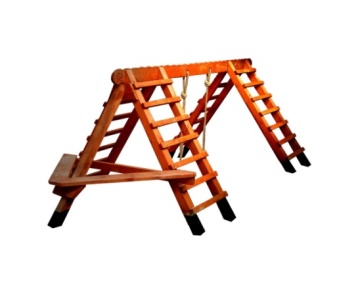 Шт. 11.Детский игровой комплекс №22ИД-22Шт. 1Высота (мм) Высота (мм) 17001.Детский игровой комплекс №22ИД-22Шт. 1Длина (мм)Длина (мм)39001.Детский игровой комплекс №22ИД-22Шт. 1Ширина (мм)Ширина (мм)19001.Детский игровой комплекс №22ИД-22Шт. 1Применяемые материалыПрименяемые материалыПрименяемые материалы1.Детский игровой комплекс №22ИД-22Шт. 1Опорный столбВ кол-ве 1шт., выполнен из бруса сосновых пород естественной влажности размером 100*100мм. Нижняя часть столба покрыта битумной мастикой с последующим бетонированиемВ кол-ве 1шт., выполнен из бруса сосновых пород естественной влажности размером 100*100мм. Нижняя часть столба покрыта битумной мастикой с последующим бетонированием1.Детский игровой комплекс №22ИД-22Шт. 1Наклонный лазВ кол-ве 4шт.,  выполнен  из бруса сосновых пород естественной влажности  размером 100*100мм  в кол-ве 2шт  и деревянных перекладин в кол-ве 7 шт.В кол-ве 4шт.,  выполнен  из бруса сосновых пород естественной влажности  размером 100*100мм  в кол-ве 2шт  и деревянных перекладин в кол-ве 7 шт.1.Детский игровой комплекс №22ИД-22Шт. 1Скамья В кол-ве 2 шт., выполнена из доски сосновых пород естественной влажности с покрытием антисептиком "Акватекс"В кол-ве 2 шт., выполнена из доски сосновых пород естественной влажности с покрытием антисептиком "Акватекс"1.Детский игровой комплекс №22ИД-22Шт. 1Перекладина В кол-ве 1 шт., выполнена из доски сосновых пород естественной влажности с двумя отверстиями для канатаВ кол-ве 1 шт., выполнена из доски сосновых пород естественной влажности с двумя отверстиями для каната1.Детский игровой комплекс №22ИД-22Шт. 1КанатВ кол-ве 2шт.В кол-ве 2шт.1.Детский игровой комплекс №22ИД-22Шт. 1МатериалыДеревянный брус и доска сосновых парод естественной влажности тщательно отшлифован со всех сторон и покрыты в заводских условиях антисептиком "Акватекс", саморезы по дереву. ГОСТ Р 52169-2012Деревянный брус и доска сосновых парод естественной влажности тщательно отшлифован со всех сторон и покрыты в заводских условиях антисептиком "Акватекс", саморезы по дереву. ГОСТ Р 52169-2012